Calculating Car DepreciationMaths Formula (Maths Model)Compound interest formula A = P(1 - (R/100))NGraph (Visual Maths Model) 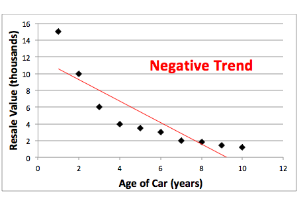 Graphical Maths Models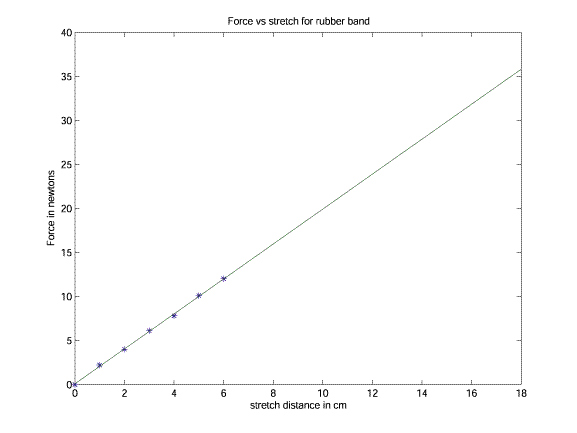 Using Graphs for Future Prediction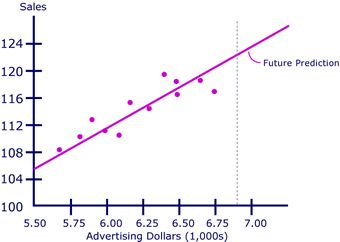 